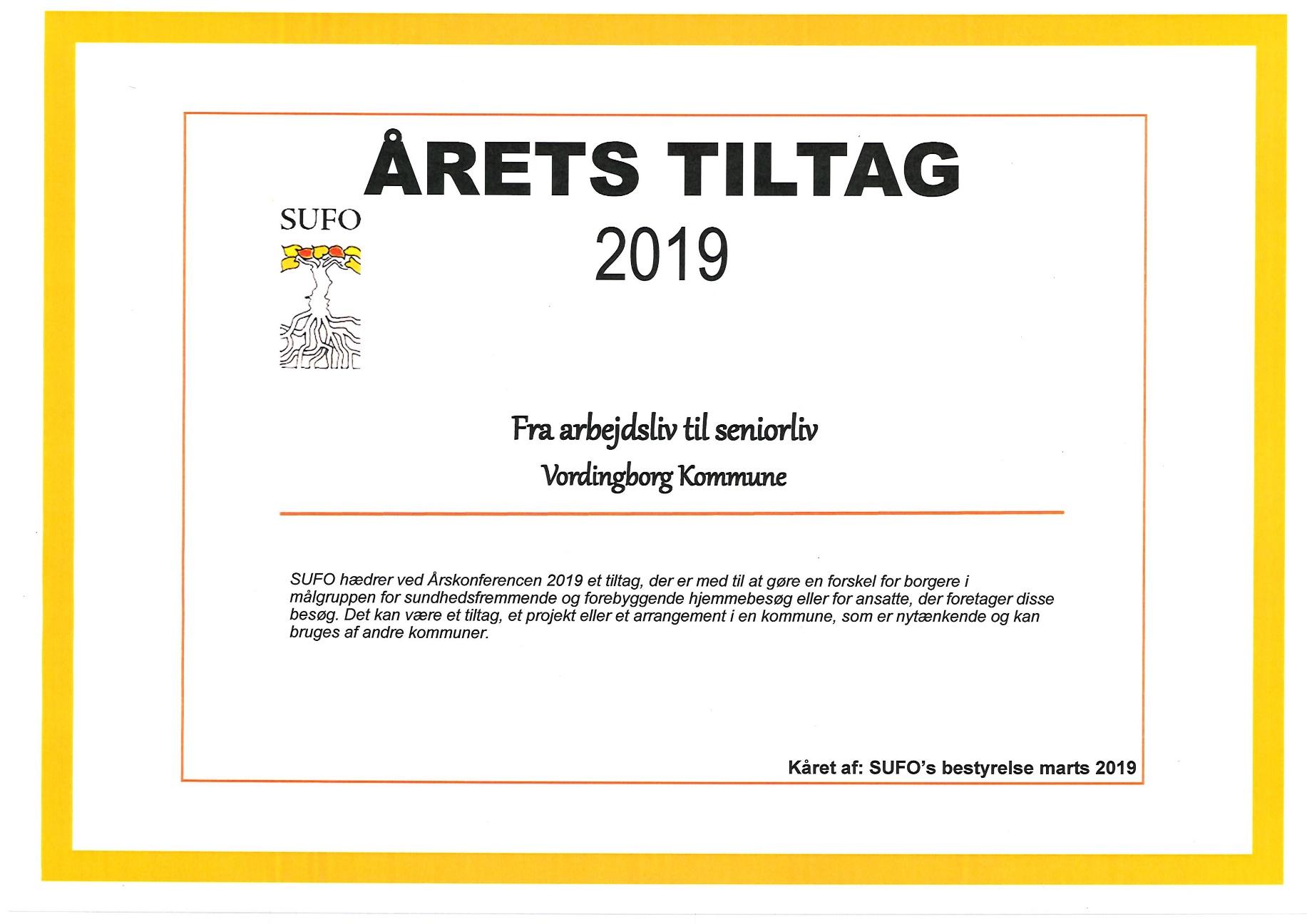 Årsrapport 2019Det forbyggende TeamIndholdIndhold	2Forord	3Lovgrundlag	3Formål med det forebyggende arbejde i Vordingborg kommune er:	4Statistik	5Kollektive arrangementer	7Fokusområder for 2019	8Indsatsområder i 2020:	13Konklusion:	17Bilag :	18ForordÅrsrapporten indeholder en beskrivelse af den indsats det forebyggende team har arbejdet med i 2019. En dokumentation af resultater, samt en beskrivelse af de fokusområder der bliver prioriteret i 2020.Indsatsen i 2019 har været præget af implementeringen af den lovændring der blev vedtaget i folketinget med virkning fra 1.januar 2016, samt lovændringen der blev vedtaget og trådte i kraft d. 1 juli 2019. Danskere har gennem de seneste mange år opnået en stadig stigende levealder, har fået flere sunde leveår, og i takt med den udvikling er det vigtigt at der er fokus på kvaliteten af de ekstra leveår.”At føje liv til årene frem for at føje år til livet”Vordingborg kommunes ”politik for pleje, omsorg og værdighed”, har som målsætning ” at ældre med få eller ingen behov for pleje og omsorg har mulighed for at være aktive borger med et socialt og sundt liv ”.Med effekt om at ” rådgivning og vejledning til den raske ældre om det sunde liv samt tilbud om aktiviteter, der stimulerer såvel den mentale som den fysiske sundhed, samt modvirker social isolation”.Dette er og vil være den røde tråd i samtlige af teamets indsatser.LovgrundlagIndsatsen er beskrevet i lov om social service nr.798 af 25.april 2019 gældende fra 1.juli 2019.§79a stk.1 ”Kommunalbestyrelsen skal tilbyde mindst 1 årligt forebyggende hjemmebesøg til alle borgere der er fyldt 82 år og som bor i kommunen”§79a stk.2 ”Kommunalbestyrelsen skal tilbyde et forebyggende hjemmebesøg til alle borgere som bor i kommunen, i deres fyldte 75. år og i deres fyldte 80. år”§79a stk.3 ” kommunalbestyrelsen skal tilbyde et forbyggende hjemmebesøg til alle borgere, som bor alene i kommunen i deres fyldte 70.år”§79a stk.4” kommunalbestyrelsen skal tilbyde forebyggende hjemmebesøg efter behov til borgere i alderen 65-81år som er i særlig risiko for at få nedsat social psykisk eller fysisk funktionsevne, og som bor i kommunen.Lovgivningen blev ændret ud fra den betragtning at mange ældre er ressourcestærke på en lang række områder, men der er evidens for at bor man alene er der risiko for at udvikle social isolation og ensomhed.Loven tilgodeser stadig behovet for rådgivning og vejledning efter behov frem for en indsats til bestemte aldersgrupper.Lovændringen er fuldt implementeret i teamets arbejde i 2019.Vordingborg kommunes kvalitetstandard er derfor rettet til og godkendt (se bilag 1)Formål med det forebyggende arbejde i Vordingborg kommune er:At arbejde ud fra teamets kerneopgave: ”At fremme sundhed og trivsel i borgerens seniorliv”.At borgere over 65 år med få eller ingen behov for praktisk hjælp har mulighed for at være aktive borgere med et socialt sundt liv.At borgere over 65 år med behov for aktiviteter og socialt netværk tilbydes eller motiveres til at bevare et godt og værdigt liv uden afhængighed af andre.At borgere over 65 år tilbydes en helhedsorienteret og kompetent rådgivning og vejledning om det sunde seniorliv, samt modtager tilbud om aktiviteter der stimulerer deres mentale og fysiske sundhed samt modvirker social isolation.At udvikle og styrke teamets samarbejde med både eksterne og interne aktører, så der skabes viden og opmærksomhed om vigtigheden i at samarbejde på tværs, og opsporing af borgere over 65 år der er i særlig risiko for nedsat funktionsevne.Sundhedsstyrelsens rapport ”det gode ældreliv med trivsel og sundhed” fra 2019 gør opmærksom på at der ikke er gennemført en systematisk evaluering af de forebyggende hjemmebesøg siden 2011,hvor ordningen blev evalueret på baggrund af en lovændring i 2010.Der er heller ikke indsamlet systematisk viden om, hvilke tiltag, der virker bedst muligt i forhold til at opspore og identificerer ældre i særlig risiko for mistrivsel og ensomhed .Derfor anbefaler sundhedsstyrelsen en evaluering af de forebyggende hjemmebesøg med fokus på at give viden, som kan styrke en høj kvalitet af de forebyggende hjemmebesøg. Evalueringen skal undersøge kommunernes forskellige erfaringer med måder at organiserer arbejdet samt virkningerne af kommunernes forskellige tiltag. Dette arbejde vil teamet følge tæt og byde ind med erfaringer gennem Vordingborg kommunes partnerskab med sundhedsstyrelsen.StatistikDet samlede antal af aldersgruppen 65-99 år er ifølge befolkningsprognosen for Vordingborg kommune stigende fra 12230 personer i 2019 til 12942 personer i 2022en stigning på 712 personer.Statistikken herunder viser det samlede antal borgere i Vordingborg kommune på 75 år og derover fordelt på aldersgrupper.Statistikken herunder viser teamets målgruppe over 75 år der ikke modtager Personlig pleje fordelt på aldersgrupperHerunder vises hvor mange besøg der er gennemført, set i forhold til 2018 opdelt i aldersgrupper.Der ses en stigning af borgere under 75 år der har modtaget besøg, det kan enten være borgere der har mistet deres ægtefælle, 70 årige der bor alene, borgere der selv har henvendt sig, eller borgere der bliver henvist fra eksterne/interne samarbejdspartnere.Der er gennemført 42 flere besøg i 2019 set i forhold til 2018, der er gennemført 118 enkebesøg, 46 opfølgende besøg, og foretaget 80 opfølgende telefonsamtaler.Der er 53 gange hvor teamet er kommet forgæves til en adresse, men ofte kontakter borgeren os efterfølgende for at lave en anden besøgsaftale.43 færre har afvist tilbud om besøg, og der ses en stigning især på gennemførte besøg i 75-79 år aldersgruppen.Kollektive arrangementerInformationsmøder for borgere på 75 år.Jf. lovgivningen skal borgere det år de fylder 75 år tilbydes et forebyggende hjemmebesøg for at vurdere, om de er eller kan komme i en risiko for fysisk, psykisk eller social mistrivsel. I Vordingborg kommune har teamet, efter mange års erfaring, valgt at indkalde borgerne til informationsmøder. Møderne bliver afholdt lokalt rundt omkring i kommunen. Borgere der ikke ønsker at deltage på informationsmødet, får efterfølgende et personligt tilbud om et individuelt forebyggende hjemmebesøg. Der har i 2019 været afholdt 6 informationsmøder fordelt geografisk i hele kommunen Der blev inviteret 587 borgere og 132 valgte at deltage i informationsmøderne. Efterfølgende var der 5 borgere der ønskede et forebyggende hjemmebesøg.På informationsmødet får borgeren en bred orientering om det sunde seniorliv, hvad der skal til for at holde sig aktiv, samt hvilke muligheder for samvær og aktivitet, der er i kommunen og i foreningslivet. Der er ofte en gensidig dialog på møderne, hvor mange borgere bliver bevidst om deres muligheder f.eks. inden for §86 træning, patientkurser, befordringsmuligheder eller boligændringer. Informationsmøder for kommende deltagere, for borgere der er blevet alene.Informationsmøder afholdes for borgere der bl.a. på de forebyggende hjemmebesøg skønnes at kunne have gavn af et forløb hvor man mødes en gang om ugen med andre i samme situation, og hvor der er mulighed for at danne nye netværk.Der er i 2018/19 afholdt studiekredse 3 steder i Kommunen, og 2 steder er startet i efteråret 2019Der ses en vigende tilslutning til studiekredsene nu, og teamet overvejer et nyt koncept for studiekredsene fremover i samarbejde med det rehabiliterende team og aktivitetscentrene.Teamet har ændret strategi for besøg til dem som har mistet en ægtefælle. Strategien er nu:1.besøg er 6-8 uger efter dødsfaldet2.besøg er 6 måneder efter 1. besøgHvis der skønnes en bekymring for udvikling af kompliceret sorg kan der tilbydes ekstra besøg.På den baggrund kan det tænkes at borgerne måske hellere vil have 1 til 1 besøg fremfor det gruppebaserede. At borgerne føler sig bedre dækket ind med rådgivning m.m. ved den ændrede strategi.Fokusområder for 2019Teamet har arbejdet intensivt med mange fokusområder i forhold til vores kerneopgave, som var beskrevet i 2018.I årsrapporten 2019, kan der gøres følgende status:Informationsmøder: Teamet har udover at varetage de forebyggende hjemmebesøg også afholdt informationsmøder for de 75 årige med temaet ”sundt seniorliv”. Teamet ønskede at skabe kontakt til Borgerservice, for at de kunne komme og oplyse borgerne om deres arbejde, men de prioriterede ikke at bruge tid på informationsmøderne.65 års brev:Teamet har udfærdiget et brev for kommunens 65 årige, da de er omfattet af lovgivningen, her i oplyses om de forebyggende hjemmebesøg samt information om hvilke tilbud og muligheder der kan benyttes for denne aldersgruppe. Studiekreds for kvinder og mænd ”fra arbejdsliv til seniorliv”. Teamet har afholdt studiekreds for mænd og kvinder særskilt, hvor de henholdsvis mødes en gang om ugen over ½ år.Se under studiekreds ” Fra arbejdsliv til seniorliv.Mænds FællesskaberTeamet har i 2019 fået puljemidler fra sundhedsstyrelsen til at skabe ”nye fællesskaber for mænd i seniorlivet” Tidligere studiekredsdeltagere fra: ”arbejdsliv til seniorliv” blev inviteret til et dialogmøde, med henblik på at afdække behovet, samt byde ind med hvad et hus kunne /skulle indeholde for at de ville deltage. Der arbejdes videre i 2020 med at få etableret et ”Mændenes hus”. Se under ”Projekt nye fællesskaber for mænd i seniorlivet” ”Test og Tjek” dag.Teamet havde planlagt deltagelse ved den årlige ”Test og Tjek” dag. Hvor teamet i 2019 ville være synlige på en stand, med informationer om de Forebyggende hjemmebesøg. Dagen blev desværre aflyst og det har derfor ikke været muligt for at evaluere på dette tiltag. Vordingborg messe Teamet var igen i år synlig på Vordingborg messen, standen var velbesøgt gennem begge dage af borgere i vores målgruppe. Det gav anledning til mange gode snakke om det gode sunde seniorliv. Det er en indsats som giver rigtig god mening i forhold til teamets kerneopgave.Ældrefestival Teamet havde i år valgt kun at være synlig i ”middagspausen” på ældre festivalen, da teamet af erfaring fra året forinden viste, at det var de´r borgene havde tid til at få en snak med seniorkonsulenterne.Der var en stand under hele festivalen, hvor borgerne havde mulighed for selv at tage de pjecer de havde behov for, hvilket de også gjorde. Teamet overvejer om det skal være et indsatsområde fremover, da der ikke er det stort behov for seniorkonsulenternes tilstedeværelse.Sygehuspjece Sammen med vores ERFA gruppe, som er Seniorkonsulenter fra Lolland, Guldborgsund og Næstved kommune, er der udarbejdet en pjece om forebyggende hjemmebesøg, til brug/ udlevering på sygehusene. Formålet med pjecen er at undgå unødig indlæggelser, samt genindlæggelser.Guldborgsund kommunes Seniorkonsulenter blev valgt som tovholdere på pjecen, men da afdelingen har været ramt af længerevarende sygdom mm. har det ikke været muligt at få implementeret pjecen på sygehuset derfor videreføres indsatsområdet til 2020.  Skriftligt materiale Alt skriftligt materiale I teamet, holdes løbende ajour, så det altid er nyeste viden på området, der videreformidles til borgerne. Det er derfor en arbejdsopgave der er fokus på gennem hele året og videreføres derfor også til næste års indsatsområder. Teamet har fået hjælp af kommunikations afdelingen til at læse korrektur på pjecerne.Ældre og overvægtTeamet vil udarbejde en pjece omhandlende overvægt. Arbejdet er i fuld gang og pjecen forventes færdig primo 2020. Pjecen ønskes, da teamet møder ældre overvægtige med ønsket om vægttab, og Sundhedsstyrelsen lægger op til i Forebyggelsespakkerne at der sættes fokus på overvægt.Overvægten giver borgerne udfordring i deres muligheder for at vedligeholde deres funktionsniveau og helbred, samt fastholde deres hverdag med bedst mulig livskvalitet. GIS kortTeamet har ikke nået at arbejde dybere med GIS kort og har derfor ikke tilrettelagt temamøder i forhold til hvor folk bor. Det vil være et fokus område i 2020.Tips og tricksTeamet har formuleret små tips og tricks om det gode seniorliv der vil blive offentliggjort i avisen i løbet af 2020.Samarbejde med specialisterne i kommunen.Teamet har holdt samarbejdsmøder med demens koordinatorerne, hjerneskadekoordinatoren, diabetessygeplejersken, palliationssygeplejersken, sagsbehandlende ergoterapeuter, visitationen, rehabiliterende team, sundhedsafdelingen, syncentralen og center for rusmidler i kommunen. Det har givet rigtig god mening at alle parter er blevet mere skarpe på, hvilke opgaver der bliver udført hos de enkelte teams. Det mærkes tydeligt at det er blevet nemmere at tage kontakt til hinanden og hjælpe borgerne på den bedste måde. Teamet oplever mange flere henvendelser fra samarbejdspartnerne, hvilket er til stor gavn for borgerne.VISP (Videncenter for specialpædagogik) Teamet har deltaget i faglig sparring hos VISP i Næstved, sammen med demens- og forebyggelseskonsulenter fra Faxe og Næstved kommune. På dagsorden var høretab og skelnetab, demens og høretab og hvordan vi kan styrke vores samarbejde. Et godt og udbytterigt møde, for teamets arbejde og samarbejde med VISP. Det er aftalt, at der afholdes flere møder i 2020. Informationsmøde for ny tilflyttedeI forbindelse med at Vordingborg kommune byder nye borgere velkommen, har teamet haft mulighed for at deltage med et kort oplæg omkring teamets arbejde i kommunen. Der blev fortalt omkring den lovgivning, som teamet arbejder efter, og hvilke borgere teamet besøger. Ligeledes blev der fortalt omkring teamets Studiekreds ”fra arbejdsliv til seniorliv”, da det var den primære målgruppe, som havde valgt at deltage på dagen. Der blev også oplyst om, hvad et forebyggende hjemmebesøg kan indeholde og hvordan man som borger kan bruge det. Teamet delte pjecer ud omkring det forebyggende hjemmebesøg. Deltagerne ved mødet matchede vores målgruppe og teamet havde en god dialog med de fremmødte omkring teamets arbejde. Teamet vil gerne deltage igen i 2020. Samarbejde med KLTeamet har ikke fået kontakt med KL omkring samarbejdet om implementering af forebyggelsespakkerne fra Sundhedsstyrelsen. Dette arbejdes der videre på i 2020.Opsporing af borgere over 75 år for atrieflimrenAFFORD-2Teamet har deltaget i et projekt sammen med medicinalfirmaet Pfizer og Afdelingen for Sundhed, børn og Familie i Vordingborg kommune. Et projekt hvor der skulle testes 200 borgere over 75 år i Vordingborg kommune for atrieflimren.Testen blev udført med et håndholdt ekg på hjemmebesøgene, hvor borgene skulle sidde helt afslappet og lægge tommelfingrene på apparatet. Selve målingen blev sendt via seniorkonsulentens mobil tlf. til Kardiologer på Hvidovre hospital som gennemgik målingerne og vurderede om borgerne skulle opsøge egen læge for at blive udredt. Ca. 500 borgere blev spurgt om de ville deltage i projektet, men ”kun” 200 af dem var kandidater til at kunne deltage. De resterende gik under eksklusionskriterierene.Ud af de 200 målinger var det 16 der blev sendt videre til egen læge.Projektet viste, at der var nogen som gik med atrieflimren uden at mærke til det. At deltage i dette projekt har sparret samfundet for en stor udgift, da testen har forhindret nogle borgere i at få en massiv blodprop, som atrieflimren i værste fald kan udvikle sig til.Teamet spurgte Pfizer om det ville være muligt at beholde de håndholdte ekg´er og lave måling hos de borgere der kunne være i tvivl om deres sundhed, men grundet at dette var et projekt, kunne kardiologerne ikke byde ind med yderligere ressourcer til at aflæse de målinger der så ville komme dumpende i et ikke kontinuerligt mønster.  SeniorrådetSeniorrådet er blevet orienteret om det forebyggende arbejde gennem året.Konferencer:Teamet har igen i år deltaget i SUFO´s (Landsforeningen for ansatte i sundhedsfremmende og forebyggende hjemmebesøg) årskonference.Teamet blev på konferencen kåret med årets tiltag ” Fra arbejdsliv til seniorliv”  (Se pressemeddelelse bilag 2.)Kåringen har medført at Sundhedsstyrelsen har henvendt sig til teamet om der kunne være interesse i at deltage i et partnerskab, hvor der blandt andet skal arbejdes med en faglig vejledning til kommunerne om de forebyggende hjemmebesøg samt evaluering af kommunernes forskellige metoder og tiltag omkring de forebyggende hjemmebesøg. Teamet har indvilget i at deltage i dette arbejdeTeamet har fået projektmidler fra Sundhedsstyrelsen til ” nye fællesskaber for mænd i seniorlivet” og temaet skal deltage i projekt ” den gode 3. alder”. Der er fokus på teamets arbejde både politisk og samfundsmæssigt.Teamet fik igen i år masser af inspiration med hjem fra årskurset til det videre arbejde.SorgkursusTeamet har færdiggjort sorgkurset, hvor alle seniorkonsulenter deltog. Der har været stor opmærksomhed på vores enkebesøg efter at teamet afsluttede deltagelsen på sorgkurset i april måned.Det har løftet seniorkonsulenternes kompetencer til bedre at kunne tackle den svære samtale med den efterladte. Teamet har efterfølgende lavet nye retningslinjer for, hvornår den efterladte skal besøges. Ny lovgivningDer trådte en ny lovgivning i kraft pr 1/7-19, som er fuldt implementeret. (Se under lovgrundlag).Ægtefælle på plejehjemTeamet har igen i år haft fokus på dem, hvis ægtefælle/samlever er flyttet på plejehjem. Den situation kan opleves vanskelig at tackle for den raske ægtefælle, hverdagen ændres brat og nye rutiner/vaner skal etableres. Det giver rigtig god mening at have samtalen om den livsforandring det er.Frivillige og organisationerTeamet har besøgt forskellige frivillige organisationer, f.eks. gigtforeningen, hvor der deltog 10 kvinder. De fik information om teamets arbejde og muligheden for et gensidigt samarbejde, samt udleveret teamets pjecer. Aktive Seniorer fik information om teamets arbejde og muligheden for et gensidigt samarbejde, samt udleveret teamets pjecer. Ældresagens ”gå tur venner ” er stadig et projekt der fra teamets side støtters op om. Teamet har henvist flere i løbet af året til både gå tur vennerne men også til besøgsvenner.ERFA-GruppeSeniorkonsulenterne holder erfarings og faglig videns udveksling (ERFA) sammen med seniorkonsulenter fra Næstved, Guldborgsund og Lolland kommune to gange om året. Disse møder giver rigtig god sparring til hvordan der kan arbejdes med de forskellige aldersgrupper. ÅrshjulTeamets aktiviteter er skitseret via et årshjul, som bruges som arbejdsredskab. (Se bilag 3.)Ved afslutningen af 2019, er følgende fokus punkter ikke nået:Men´s health week event.Annoncere tips og tricks i avisen.At lægge pjecer ud i kirkerne. Indsatsområder i 2020:Projekt: Nye fællesskaber for mænd i seniorlivet.Vordingborg kommune blev i sommeren 2019 bevilliget 1,6 millioner i projektmidler fra Sundhedsstyrelsens pulje vedr. ”Sammenhængende indsatser imod ensomhed og mistrivsel hos ældre”. Puljen er blevet etableret som et led i satspuljeaftalen på ældreområdet 2019-2021. Formålet med puljen er at bekæmpe ensomhed og mistrivsel blandt ældre med særligt fokus på ældre mænd. Vordingborg kommune, afd. for pleje og omsorg, ønsker med projektet af afprøve metoder til koordineret og faciliteret netværksskabelse med fokus på øget samvær blandt sårbare borgere og mænd i seniorlivet. Projektet har fokus på at:Afprøve om målrettet opsporing af og dialog med ældre mænd kan integrere i foreninger eller uorganiserede fællesskaber i civilsamfundet.Bro-bygge mellem borgeren og foreningslivet eller andre fællesskaber i civilsamfundet, ud fra den enkeltes interesser og ønsker for seniorlivet.Sikre den gode modtagelse i foreninger.Øget kendskabet til aktiviteter og foreninger for den enkelte borger.Bygge videre på indsatsen ”Studiekreds - fra arbejdsliv til seniorliv ” for mænd, som har påvist at det er muligt at mindske risikoen for ensomhed blandt mænd i overgangen fra arbejdsliv til seniorliv, gennem styrkelse af muligheden for - og tilgængelighed af - nye fællesskaber.Projektperioden løber fra 1.7.2019 til 31.3.2021.Projektet er bygget op omkring 5 indsatsområder: Fællesmødested for mænd.Følg op og følg med.Seniormessen.Lokalt til stede. Aktivitetskatalog. Yderligere beskrivelse af de 5 indsatsområder kan ses i kommissoriet. (se bilag 4)Projektmedarbejderne har i 2019 arbejdet med opstartsfasen, der har bestået i ansættelse af 2 nye medarbejder, planlægge og koordinere de forskellige indsatser i arbejdsgrupperne, udarbejdelse af kommissorium. Desuden udarbejdelse af skriftligt materiale, som Information om projektet til borgerne, samtykke erklæringen, databehandlings aftaler og udarbejdelse af spørgeskema til effektmåling.  Ligeledes har der været fokus på kommunikation og presse materiale.Pr. 1. januar 2020 er projektet gået over i sin af prøvelses periode, som forløber hele 2020.Projekt ”Den gode 3. alder”Vordingborg Kommune har, sammen med 2 andre kommuner og Københavns Universitet, ansøgt Nordea-Fonden om midler til projekt ”Den gode 3. alder”.Ansøgningen blev imødekommet og projektet starter op 1. maj 2020 og løber i 2 år og Vordingborg kommune blev tilgodeset med 3,1 mil kr.Vordingborg Kommune skal, som kommune og sammen med førende forskere - være med til at udvikle nye modeller for gode overgange fra arbejdsliv til seniorliv. En god overgang fra arbejdsliv til seniorliv har en stor betydning for livskvaliteten hos mange seniorer. Men ikke alle får den overgang og seniortilværelse, de håber på. Og det skal vores nye projekt være med til at gøre noget ved.Vordingborg Kommune har de seneste år høstet gode erfaringer i forhold til at understøtte en god start på seniortilværelsen, og har nu fået midler til et særdeles spændende og nytænkende projekt, der skal bygge videre på disse erfaringer. Sammen med to andre kommuner og Københavns Universitet skal der de kommende år designes og afprøve metoder, der kan imødekomme uønsket ensomhed og inaktivitet hos mennesker, der har forladt arbejdsmarkedet.En vigtig del af projektet er, et tæt samarbejde med civilsamfundet.De overordnede indsatser bliver:Uddannelse af seniorambassadørerUdvikling af seniorvejledningOpsøgende indsatser i lokalsamfundForankring og udbredelse af velafprøvede modeller for seniorvejledning, der kan tilpasses andre kommuner, med henblik på implementeringDerudover vil der være fokus på følgende i 2020:Afholde seminar på den årlige konference SUFO – fra arbejdsliv til seniorliv. Fortsætte samarbejdet med Sundhedsstyrelsen s partnerskab omkring, det gode seniorliv.Men´s Health week event.Annonce tips og tricks i avisen.Lægge pjecer ud i kirkerne.Arbejde med sundhedsstyrelsens forebyggelsespakker med fokus på:Mental sundhed og sexualitet.Følgende indsatser fortsætter i 2020:Implementering af sygehus pjece.Synlighed på vordingborgmessen. Test og tjek dag,Fokus på interne og eksterne samarbejdspartner.Udarbejde overvægts pjece.GIS kort.Fokus på enkebesøg og opfølgende besøg efter ægtefælle flytter på plejecenter.Fokus på informationsmøder til: ny tilflyttere, forebyggelses cafe for elever/studerende, fødselsdagsfest for de enlige 70 årige, fællesarrangement for de 75 årige borgere.Fokus på studiekredse fra arbejdsliv til seniorliv for mænd og kvinderKonklusion:Det forebyggende team har arbejdet målrettet med de fokusområder der blev fastsat for 2019 og er noget meget langt. Teamets arbejde bærer frugt i andre kommuner, i sundhedsstyrelsen og nu også på Københavns universitet, hvilket viser sig ved at 2020 bliver året hvor Vordingborg kommune kan være med til at forme og give deres bud på hvordan det forebyggende arbejde på landsplan kan tilrettelægges. De tiltag som teamet har afprøvet i flere år nu viser sig at virke, så hvorfor ikke øse af den viden.Teamets arbejde udvikler sig hele tiden og der afprøves nye metoder som kan gavne den enkelte borger, for derved at give den enkelte et bedre og mere indholdsrigt liv.Teamet arbejder med kollektive, gruppebaserede og 1 til 1 indsatser som virker på hver deres måde og bruges i de sammenhænge der giver bedst mening.Teamets ser frem til et travlt og spændende år 2020.Seniorkonsulenter:Kristina PetersenStine Skov HansenMarianne CarstensenDorthe PoulsenKarina RasmussenMarianne VestergårdSusanne Lindner HansenBilag :Bilag 1.Kvalitetsstandard 2020-2021 vedrørende forebyggende hjemmebesøg	Bilag 2PRESSEMEDDELELSEDen 19. marts 2019Vordingborg kommune kåret for indsats mod mistrivsel hos mænd der går fra arbejdsliv til seniorlivForebyggende indsats af kommunens fem seniorkonsulenter virker og udbredes nu også til kvinder og til mænd som bliver alene.Mænd kan have svært ved at håndtere overgangen fra at være aktiv på arbejdsmarkedet til et liv som pensionist udenfor arbejdsmarkedet.Det har man øje for i Vordingborg Kommune, hvor der er iværksat tiltag for at forebygge, at overgangen fører til mistrivsel.Og på årskonferencen hos SUFO (SUndhedsfremmende og FOrebyggende hjemmebesøg) blev den indsats den 18. marts kåret som ”Årets sundhedsfremmende/forebyggende tiltag for ældre i 2019.”Også et tiltag i Vejle og et i Odense blev kåret.”Vi er meget stolte over, at vores indsats omkring overgangen fra arbejdsliv til et liv som senior er kåret som sundhedsfremmende og forebyggende tiltag. Vi ved fra undersøgelser, at netop mænd kan have svært ved at tackle den overgang, og at det kan føre til mistrivsel hos dem. Det er det vores seniorkonsulenter prøver at forebygge, ved at være med til at åbne deres øjne for, at der også er et godt indhold i livet efter, at man har forladt arbejdsmarkedet,” siger formand for Udvalget for Sundhed, Senior og Ældre Mette Høgh Christiansen.Tiltaget i Vordingborg Kommune hedder ”Fra arbejdsliv til seniorliv”, og går ud på, at en gruppe mænd mødes to timer om ugen i seks måneder. Når de mødes drøfter de handleplaner, besøger foreninger i lokalområdet og taler om sundhedsfremmende emner. Formålet er at støtte mændene i at foretage ændringer i deres livssituation, både fysisk, psykisk og socialt, og erfaringen viser, at mændene efterfølgende jævnligt mødes, også efter at de seks måneder er gået.Tiltaget er senest også udbredt til kvinder, og samtidig er der også oprettet en studiekreds, som henvender sig til mænd der er blevet alene.Den forebyggende indsats i Vordingborg Kommune varetages af fem seniorkonsulenter i Afdeling for Pleje og Omsorg. Seniorkonsulenterne samarbejder tæt med aktivitetscentrene, med patientskoler og med civilsamfundet.”Det er dejligt at vi kan se, at vores koncept med den forebyggende indsats nytter. Mange seniorer har taget viden om ”De Sunde Vaner” til sig, og flere og flere har et aktivt liv og påskønner samvær og gode oplevelser med andre i aktivitetscentrene eller i foreningslivet,” siger Mette Høgh Christiansen.Vordingborg Kommune forsøger at videreudvikle konceptet fra arbejdsliv til seniorliv yderligere i samarbejde med Københavns Universitet, Center for Sund Aldring CESA, hvor samarbejdet om sund aldring har fundet sted gennem de sidste mange år. Der er netop sendt en ny ansøgning til endnu et projekt afsted.Udvalget for Sundhed, Senior og Ældre behandler årsrapporten for det forebyggende arbejde for 2019 ved førstkommende udvalgsmøde d. 9. april.Du kan læse mere om den forebyggende indsats på Vordingborg Kommunes hjemmeside.For uddybende information kontakt venligst: Formand for Udvalget for Sundhed, Senior og Ældre Mette Høgh Christiansen, mob:51 53 25 87Ældrechef Susanne Johansen, tlf: 55 36 29 90Bilag 3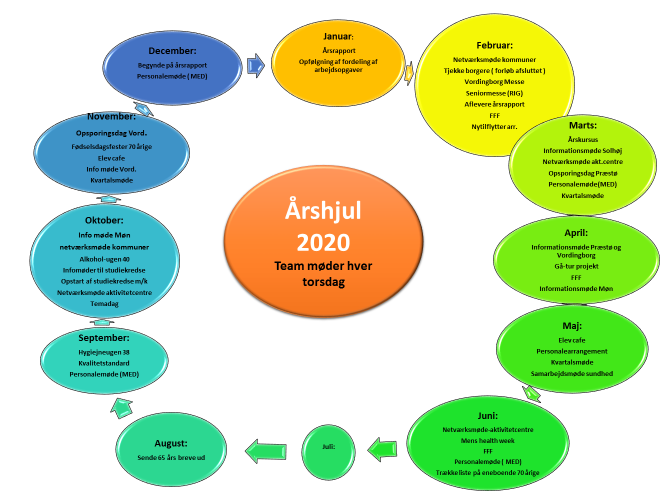 Bilag 4Kommissorium 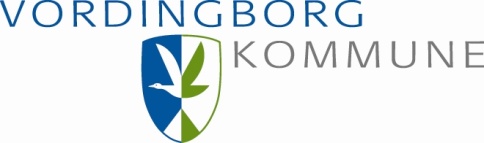 I alt 75+I alt75-79 år80-84 år85-89 år+90 år2019667329991855107474520186388276817851078757Stigning28523170-4-12Målgruppe75+i alt75-79 år80-84 år85-89 år90 år20195301250714688754512018521324941456774489Stigning881312101-382019I altUnder 75 år75-79 år80-84 år85-89 år+90 årGennemført1582114484567301116Afvist af borger7113326629295252018I altUnder 75 år75-79 år80-84 år85-89 år+90 årGennemført154087399614336104Afvist af borger7542322534612634Hvad er ydelsens lovgrundlag?Lov nr. 117 af 20. december 1995 om forebyggende hjemmebesøg til ældre m.v. 
Loven er ændret ved lov nr. 299 af 27. april 2005 ændret ved lov nr. 629 af 11. juni 2010, samt ændret ved Lov nr.1576 af 15.december 2015 og lov nr. 798 af 7. august 2019Hvilket behov dækker ydelsen?Forebyggelse og sundhedsfremme til borgere over 65 år.Hvad er formålet med ydelsen?At drøfte den aktuelle livssituation og styrke den forebyggende og sundhedsfremmende indsats for den over 65 – årige med henblik på at borgeren udnytter egne ressourcer at borgeren bevarer sit funktionsniveau og/ eller rådgives om aktiviteter, støttemuligheder og eventuelle hjælpeforanstaltningerHvilke aktiviteter indgår i ydelsen?En struktureret, helhedsorienteret samtale med fokus på borgerens ressourcer og mestringsevne. Følgende emner kan indgå i samtalen: • Bolig
• Dagligdagen 
• Interesser/aktiviteter 
• Socialt netværk 
• Økonomi 
• Helbred 
• Trivsel 
• Livssyn 
• Tab og kriser Rådgivning om forebyggelse og sundhedsfremme, vejledning om kommunens/ frivillige organisationers aktiviteter og støttemuligheder for pensionister, samt medvirken til at skabe kontakter til myndigheder, organisationer m.v. kan ligeledes indgå i samtalen.
Hvilke aktiviteter indgår ikke i ydelsen?Egentlig bevilling af ydelser varetages ikke.Hvem kan modtage ydelsen?Alle borgere der er fyldt 65 år, som ikke modtager personlig pleje. Alle 70-årige, der bor alene.Alle 75-årige og alle 80-årige, samt hvert år for alle + 82-årige.Alle 65 til 81-årige i særlig risiko for at få nedsat social, psykisk eller fysisk funktionsevneYdelsens omfang?Der afsættes 1 time pr. besøg.Borgere, der fravælger tilbuddet, kan senere tilbydes et forebyggende hjemmebesøg eller borgeren kan selv rette henvendelseEr der valgmulighed med hensyn til leverandør?Nej, men det er frivilligt for borgeren at modtage ydelsen.Hvem leverer ydelsen?Tilbuddet ydes af kommunens forebyggende medarbejdere – seniorkonsulenterne.
Krav til udfører?Sundhedsfaglig uddannelse 
Interesse for og erfaring med sundhedsfremme og forebyggelse hos over 65-årige. 
Fleksibel og ansvarsbevidst. 
Evne til at kommunikere i skrift og i tale. 
Evne til at organisere, at planlægge og strukturere en hverdag. 
Lyst og evne til at igangsætte, motivere, vejlede og rådgive borgere. 
Evne til at indgå i et tværfagligt samarbejde. 
Evne og vilje til at være fagligt ajourført. 
Evne til at udvise empati og respekt for den enkelte borgers livsstil, ønsker og behov. 
Erfaring med edb på brugerniveau. 
Ren straffeattest. 
Kørekort.Hvad koster ydelsen for borgeren/orlovsmodtageren?GratisHvad er kommunens kvalitetsmål?Forebyggende hjemmebesøg til borgere der er fyldt 65 år. Gruppebaseret indsats for + 60-årige med særlig fokus på temamøder og gruppeaktiviteter. Alle 75 årige og 80-årige tilbydes et forebyggende hjemmebesøg, hvor det afdækkes om borgeren er i stand til at kunne mestre sin hverdag nu og i årene fremover.Alle 70-årige, der bor alene, tilbydes et forebyggende hjemmebesøgAlle 65 til 81-årige, der befinder sig i en vanskelig livssituation, tilbydes et forebyggende hjemmebesøgÉn gang årligt sendes brev til + 82 årige med tilbud om et forebyggende hjemmebesøg. Såfremt borgeren ikke ønsker det forebyggende besøg, tilbydes borgeren et nyt besøg året efter.
 Det forebyggende besøg udføres i en god og tryg atmosfære med helhed i opgaveløsningen. Der udvises venlighed og imødekommenhed, situationsfornemmelse og indfølingsevne. 
 Der ydes rådgivning og vejledning under hensyntagen til den enkelte borgers ressourcer og ønsker. 
Hvordan følges op på ydelsen?Årsrapport udarbejdes, heri indgår statistik for ydelserne. Brugerundersøgelse?I Vordingborg Kommune gennemføres mindst én brugerundersøgelse på hvert fagområde inden for en 4-årig valgperiode. Det betyder, at hvert fagområde mindst én gang hvert 4. år spørger brugerne, hvordan de oplever kommunens ydelser og services på området.Er der særlige forhold at tage hensyn til?Tavshedspligt i henhold til forvaltningsloven og lov om behandling af personoplysninger.Hvilke klagemuligheder er der?Der kan klages til Vordingborg Kommune, Afdeling for Pleje og OmsorgKommissorium for (titel)Skriv opgavens, arbejdsgruppens eller projektets navn.Kommissorium for projekt: Nye fælleskaber for mænd i seniorlivet i Vordingborg Kommune.GodkendtSkriv hvornår og af hvem kommissoriet er godkendt.24.10.2019Godkendt af:Susanne Johansen, Ældrechef, Afdeling for Pleje og Omsorg, Vordingborg KommuneDorrit Guttmann, Sundhedschef, Afdelingen for Sundhed, Børn og familie.Sys skive, Leder, Afdelingen for Forebyggelse og RehabiliteringKristina Petersen, Projekt leder, Seniorkonsulent. ProjektejerHvem er opgavestiller?Afdeling for Forebyggelse og Rehabilitering, Vordingborg Kommune.Revideret (dato)Angiv hvornår dette dokument senest er revideret.Første revidering efter styregruppe mødet 17.10.2019Efter følgende ad hoc.FormålBeskriv formålet med opgaven.Projektets formål er at styrke livskvaliteten og undgå mistrivel og ensomhed blandt ældre borgere i Vordingborg kommune. Målgruppen er borgere fra 65år der ikke modtager personlig pleje. Gennem forebyggende indsatser skal der sikres struktureret opsporing af borgere i målgruppen der mistrives eller er i risiko for mistrivsel senere i livet. Specielt i livsovergange kan borgerne opleve mistrivsel, det kunne være:Tab af netværkTab af funktioner både fysisk og psykiskTab af ægtefælleNår en ægtefælle flytter på plejehjemOvergangen fra arbejdsliv til seniorliv.På baggrund af evidens baseret forskning vides det at overgangen fra arbejdsliv til seniorliv kan være en svær livsfase. Når arbejdslivet stoppes ændres hverdagen og ofte har mænd deres sociale liv blandt kollegaer på jobbet. Dette netværk stopper ofte når mændene går på pension. Tilmed er det velkendt at mange mænd har deres identitet i jobbet Det kan være svært at finde en ny identitet, når pensionist til- værelsesen begynder. Mange få den opfattelse at de ikke kan bruges mere, hvilket er en medvirkende faktor til mistrivsel. Projektet vil gerne understøtte de ressourcer mændene fortsat har.Vordingborg kommune har erfaring med gruppe baseret tilbud til mænd og kvinder der går fra arbejdsliv til seniorliv. Det har gennem årene givet gode resultater og medvirket til at mænd og kvinder kan finde nye meningsfulde aktiviteter, samt få inspiration til det sunde seniorliv. Der er nu afsluttet 5 hold og selv om alle deltagere har rykket sig enten fysisk, psykisk eller socialt, har vi erfaret at det er meget forskelligt, om gruppen efterfølgende har kunnet finde sammen i fællesskaber. Desværre har ikke alle grupper kunnet fortsætte, trods stor facilitering fra ledernes side. Grupperne der er opløst, har manglet et interessefællesskab og grupperne har været præget af stor forskellighed både fysisk og mentalt. Indsatsen er målrettet alle sårbare borgere i målgruppen 65år+ der modtager et forebyggende hjemmebesøg eller deltager i et kollektivt arrengement.Dog er indsatsen ”fællesskaber for mænd” kun målrettet mænd, både tidligere deltager af studiekredsene og mænd der kunne have interesse i at komme i ”mødested for mænd” Projektet opdeles i 5 indsatser: Fælles mødested for mændFølg op og/eller følg medSeniormesseLokalt tilstedeAktivitetskatalogFælles mødested for mænd: Der ønskes et fælles mødested for mænd, hvor de kan skabe aktiviteter der giver mening for dem i deres seniorliv. Mændene kan drage erfaringer fra hinanden og skabe rum til at udvikle et styrket kammeratskab og derved opleve styrket livskvalitet. Erfaringen fra de tidligere studiekredse er, at chancen for at udvikle interessefællesskaber er størst hvis grupperne ikke er for små. (<XX personer)”Mænds mødested” skal være alkohol og røg frit område.Følg op og/eller følg med: Med følg op og/eller følg med ordningen kan projektmedarbejderne på de forebyggende hjemmebesøg, have mulighed for at følge op på de aftaler der er lavet på tidligere besøg. Det kunne f.eks. være kontakt til læger, sundhedscentre, organisationer, foreninger, aktivitetscentre eller andre tilbud der kan sikre trivsel og livskvalitet for borgeren i seniorlivet.Ved de borgerbesøg hvor projektmedarbejderne skønner det er relevant, følges der løbende op på de indgåede aftaler, så sandsynligheden for at borgeren får handlet på aftalerne er størst. Erfaringer viser, at det at komme afsted de første gange, kan være svært for mange. Har man ikke et kendt ansigt at følges med, afholder det mange fra at komme ud i f.eks. foreningslivet. Ligeledes er den første kontakt ind i foreningen en vigtig faktorer for at indsatsen lykkes. Vigtigheden i at blive taget godt imod er altafgørende for den gode oplevelse. Formålet er, at projektmedarbejderen kan være bindeled mellem borgeren og civilsamfundet. Det at følge med borgerne ud i en forening og sætte fokus på en god modtagelse, skulle gerne give borgeren tryghed og være med til at etablere den første svære kontakt. Følg med ordningen vil endvidere styrke samarbejdet mellem kommunen og civilsamfundet.  Seniormesse: Der opleves en større efterspørgsel på informationer, speicelt i forbindelse med overgangen fra arbejdsliv til seniorliv, hvor mange har spørgsmål i forbindelse med  pension, økonomi og aktiviteter. Ønsket om information forsøges efterlevet med etablering af en seniormesse.Lokalt tilstede:Formålet er, at projektmedarbejderne skal være synlige i borgernes nærområde. Vordingborg kommune er en meget stor geografisk kommune. Ved at være lokalt tilstede ønskes det at komme ud til borgerne, der hvor de er. Ønsket er, at komme i kontakt med borgere som tidligere har sagt nej til det forebyggende hjemmebesøg eller er i en aldersgruppe teamet ikke opsøger jf. lovgivningen om de forebyggende hjemmebesøg.Der tilbydes en uformel snak med borgerne, oplysning om muligheder og tilbud i seniorlivet. Samtidig kan nøgle personer fra de frivillige foreninger også komme i dialog med os lokalt. Aktivitetskatalog:Borgerne i Vordingborg Kommune siger ofte, at det er svært at få et overblik over de foreninger og aktivitetsmuligheder der er i Kommunen.De data der er på Foreningsportalen er ikke fyldestgørende. Formålet med aktivitetskataloget skal være, at skabe større overblik for borgerene, så de kan træffe et valg omkring aktiviteter, på et oplyst grundlag. Ønskede resultaterBeskriv de ønskede resultater af arbejdet her.Mænds mødesteder: Inddragelse af mændenes ressourcer og motivation til at få igangsat aktiviteter og fællesskaber. At mændene får ejerskab af indsatsen og via dette skaber fællesskaber ud fra deres forskellige interesser.At indsatsen, efter projektets ophør, er selvkørende.Det forventes at brugere af indsatsen får markant bedre livskvalitet.Følg op og/eller følg med: At borgerne der er særligt sårbare, får den optimale støtte til at komme ud i foreningslivet. At borgerne ikke oplever ensomhed eller mistrivsel, men danner nye interessefællesskaber.At borgerne danner nyt netværk i foreningslivet eller civilsamfundet.Seniormessen:At borgerne kan søge oplysninger om det sunde seniorliv, både fysisk, psykisk, socialt og økonoimisk.Opsporring af særligt sårbare borgere, der kan indgå i projektet under andre indsatster.Lokalt tilstede:Opsoring af sårbare borgere der er i risiko for mistrivsel og ensomhed. Synlighed i samfundet.Tættere kontakt til foreningslivet.Aktivitetskatalog: At aktivitetskataloget indeholder en samlet oversigt over foreninger og aktivitetsmuligheder, så borgerne nemt kan orientere sig om aktivitetesmuligheder i kommunen.Projekt perioden bruges til at udvikling og færdiggøre aktivitetskatalog. Aktiviteter (arbejdsbeskrivelse)Beskriv de aktiviteter, som skal gennemføres for at løse opgaven. Fælles mødested for mænd:Der indkaldes til ”ide møde” med mændene fra de tidligere studiekredse, da ankeret i indsatsen skal være mændene selv. Deres ideer og medindflydelse skal være grobund for ejerskabet og muligheden for, at mændene kan overtage/ videreføre indsatsen, når projekt perioden er slut.Der skal nedsættes en netværksambassadør gruppe af mænd fra studiekredsene, som fungerer som planlægger/koordinator for aktiviteter ”på mødestedet” eller i civil samfundet. Gruppen faciliteters af projektmedarbejderne i projektperioden, men udefra principperne om, at mændene tager ansvar og ejerskab fra starten. Det skal være en indsats der præges at mændenes idéer og interesser og derfor ikke fastlagt program fra projektets side. Det er teamets erfaring fra tidligere studiekredse, at mændene godt kan komme med forslag og idéer til aktiviteter, men de enkelte grupper har været for små / forskellige til at interessefællesskaber er opstået. Der findes lokaler til udfoldelse at et mødested centralt i kommunen. Der er mulighed for at udvide med lokaler rundt omkring i kommunen, hvis det bliver en succes. Følg op og/eller med:Der skal etableres et samarbejde med kontaktpersoner fra de enkelte foreninger med henblik på den bedst mulige modtagelse af disse sårbare borgere.Hvor det vurderes relevant, vil projektmedarbejderene følge med borgerne ud til aktiviteten, de første par gange.Der nedsættes en civilsamfundsgruppe af kontaktpersoner fra foreninger, organisationer og andre relevante samarbejdspartnere.Det er en projektmedarbejderen der skønner hvornår borgereren har brug for denne støtte.Seniormesse: Seniormessen skal indeholde stande med lokale foreninger, organisationer, A-kasser, borgerservice, lokalråd, seniorråd, frivilligeråd og udsatteråd. (Seniorkonsulenter?)Seniormessen afholdes x1 i projektperioden.Lokalt tilstede:Projektmedarbejderne tager kontakt til lokalområderne og planlægger hvornår seniorkonsulenterne er på stedet. Der medbringes relevant informationsmartriale.Informationen bliver udbredt i lokalområdet via opslag i området og i lokalavisen under ”Vidst du at?” eller ”Nyt fra kommunen”Aktivitetskatalog:Der etableres kontakt til Afdelingen for Kultur og Fritid for afklaring af brugen af foreningesportalen.  Papir katalog udarbejdes, foreninger kontaktes systematisk for oplysninger til aktivitetskatalogetDer undersøges mulighed for tryk at katalog. Projektlederen har følgende arbejdsopgaver:Projektlederen skal varetage den daglige projektledelse af ”Projekt Nye fællesskaber for mænd i seniorlivet” i Vordingborg Kommune.Projektlederen indkalder til relevante møder, herunder møder med styregruppen (interval/antal gange?)Projektlederen skal i samarbejde med Sys Skive (leder) og Karsten Andersen (økonomiansvarlig) sørger for at budgettet overholdes og løbende afholde opfølgningsmøder for at sikre dette. Tidsplan (milepæle)Anfør hvornår de enkelte aktiviteter skal finde sted og hvornår evt. milepæle i projektet forventes nået. Projekt Nye fællesskaber for mænd i seniorlivet i Vordingborg Kommune gennemføres i tidsperioden 1.7.2019 - 31.3.2021.Opstarts fasen fra: 1.7. 2019- 31.12.2019Afprøvningsfasen: 1.1.2020- 31.12.2020Evaluering og afrapportering 1.1.2021- 31.3.2021.Milepæle Opstartsfasen:Kontakte bestyrelsen for Egnshuset Viemose og samarbejdspartner i lokalområdet for informatation om nyt tiltag. ( Indsats mødesteder for mænd)Invitere deltagere fra tidligere studiekredse for mænd, samt relevante samarbejdspartnere til infomations- og samarbejdsmøde omkring etableringen af et kommende mødested for mænd. ( indsats mødesteder for mænd ) Nedsætte netværksambassadør gruppe. ( Indsats mødesteder for mænd)Kontakte afdelingen for Kultur og fritid for samarbejdsmøde ( Indsats Aktivitets katalog)Undersøge hvilke samarbejdspartner, foreninger og råd der kunne være intresseret i deltagelse på seniromesse. (indsats Seniormesse)Udarbjede spørgeskema til indsatsområderneNedsætte civilsamfundsgruppe. ( Indsats følg op og følg med.) Afprøvningsfasen: Rekuterer borgere til projektet via de forebyggende hjemmebesøg.Rekuterer borgere til projektet via kollektive arrangementerOpstarte Mænds fælleskaber. Udarbejde aktivitetskatalogKontakt med min. 200 borgere der er relavnte for projektet og udfylde spørgeskema undersøgelsen . Afholdelse af seniormessenLøbende opfølgning og tilrette indsatserneEvaluering og afrapporteringsfasen:Indsamle spørgeskemaer før og efter indsats. Evaluerer på oplysningere.Udarbejde afrapporteringsrapport.SucceskriterierAngiv kriterier for, at opgaven kan anses for gennemført.At 200 borgere indgår i projektet og udfylder spørgeskema undersøgelsen før og efter indsatsen. Herunder forventes kontakt med min. 70 borger i 1. kvartal,45 i 2. og 3. kvartal og 40 i 4. kvartalAt 33,3 % har opnået større livskvalitet og trivsel på baggrund af deltagelse i projektet.At der deltager 50 i seniormessen.At der er 50 mænd der bruger mænds fælleskaber.Organisering (medlemmer)Hvem er tovholder? Hvem udfører hvilke opgaver? Hvem er medlem af hhv. styregruppe, følgegruppe og arbejdsgruppe? Hvem evaluerer? Etc.Projektleder: Kristina Petersen, Seniorkonsulent i Afdeling for pleje og omsorg.Projektlederen refererer til Sys Skive, leder for Afdeling for forebyggelse og rehabilitering, Vordingborg Kommune.Styregruppe: Susanne Johansen, Ældrechef, Afdeling for Pleje og Omsorg, Vordingborg KommuneDorrit Guttmann, Sundhedschef, Afdelingen for Sundhed, Børn og familie.Sys skive, Leder, Afdelingen for Forebyggelse og RehabiliteringKristina Petersen, Projekt leder, Seniorkonsulent.Arbejdsgruppe:Susanne Lindner Hansen, seniorkonsulentDorthe Poulsen, seniorkonsulentStine Skov Hansen, seniorkonsulentMarianne E. Carstensen, seniorkonsulentKristina Petersen, seniorkonsulentOpgavefordeling: Projektleder uddelegerer de beskrevne opgaver. Opgaverne fordeles mellem seniorkonsulenter fra teamet der har projekt timer til at udføre opgaven. Evaluering: Projektledelsen og arbejdsgruppen evaluere ugenligt. Indsatster udarbejdes og evalueres over projektperioden. Styregruppen mødes 3 gange i løbet af projektet, derudover udarbejdes status hver 3 mdr. RessourcerEstimér tidsforbrug og evt. andre anvendte ressourcer her.Overordnet projektleder: 273 timer i alt i projektperiodenProjektleder: 16 timer pr. uge Projktmedarbejdere: 58 timer pr. uge Kommunikationskonsulent: 100 timer i alt i projektperiodenØkonomi (budget & finansiering)Beskriv det samlede budget for opgaveløsningen og beskriv hvordan opgaven finansieres. Evt. ekstern finansiering medtages her.Eventuel lokaleleje til seniormesse.Eksternfinansiering: i alt 1.686.008,50 krPR/kommunikationsmatriale: Seniormessefælles mødested for mænd.Katalog til udleveringForplejning i forbindelse med Seniormessen og opstart af fælles mødested for mænd.BefordringMedfinansiering: 240.609,59 krEkstern bistandHvis opgaveløsningen fordrer ekstern bistand f.eks. i form af konsulent, skrives her hvilken form for ekstern bistand og i hvilket omfang. Muligvis konsulenter ude fra. Kompetenceudvikling, er endnu ikke helt klarlagtHøringSåfremt der skal foretages intern/ekstern høring i forbindelse med løsning af opgaven anføres hvem som skal høres (og evt. tidsplan for høring)Projektet kræver ikke høringKonsekvenserSåfremt opgaveløsningen har konsekvenser f.eks. for løsningen af andre opgaver, som nedprioriteres, anføres dette her. Projektet tilrettes i projekt perioden såfremt der skulle opstå udfordringer omkring indsatsområderne.EvalueringSåfremt der foretages evaluering(er) undervejs eller efter arbejdet er afsluttet beskrives den anvendte metode m.v. her.Evaluering ud fra spørgeskema ( under udarbejdelse )Der indsamles løbende spørgeskema fra målgruppen til evaluering og afrapportering 1.1.2021- 31.3.2021.